UNIVERSIDAD NACIONAL DE SAN AGUSTÍN DE AREQUIPAESCUELA DE POSGRADOUNIDAD DE POSGRADO DE LA FACULTAD DE CIENCIAS HISTÓRICO SOCIALES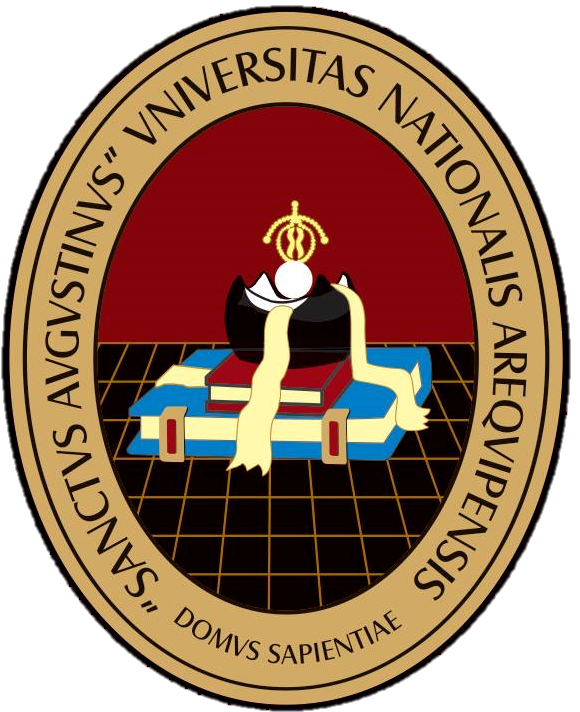 XxxxxxxxxxxxxxxxxxxxxxxxxxxxxxxxxxxxxxxxxxxxxxxxxxxxxxxxxxxxxxxxxxxxxxxxxxxxxxxxxxxxxxxxxxxxxxxxxxxxxxxxxxxxxxxxxxxxxxxxxxxxxxxxxxxxxxxxxxxxxxxxxxxxxxxxxxxxxxxxxxxxxxxxxxxxxxxxxxxxxxxxxxxxxxxxxxxxxxxxxxxxTesis Presentada por: XXXXXXXXXXXXXXXXXXXXXXXXXXX Para optar el Grado Académico de Maestro o Doctor en Xxxxxxxxxxxxxxxxxxxxxx con Mención en XXXXXXXXXXXXXXXXXXXXXXXXXXAsesor: XXXXXXXXXXXXXXXXXXXXXXXXXXXXXXXXXArequipa – Perú2023